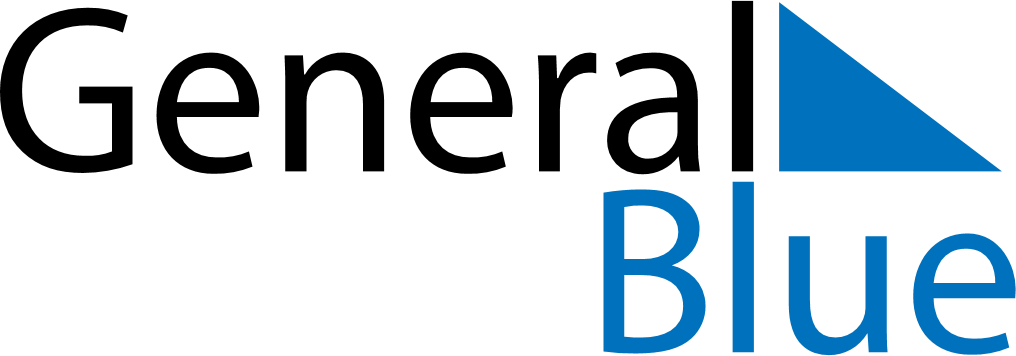 Germany 2024 HolidaysGermany 2024 HolidaysDATENAME OF HOLIDAYJanuary 1, 2024MondayNew Year’s DayFebruary 8, 2024ThursdayWomen’s Carnival DayFebruary 12, 2024MondayShrove MondayFebruary 13, 2024TuesdayShrove TuesdayFebruary 14, 2024WednesdayValentine’s DayFebruary 14, 2024WednesdayAsh WednesdayMarch 28, 2024ThursdayMaundy ThursdayMarch 29, 2024FridayGood FridayMarch 31, 2024SundayEaster SundayApril 1, 2024MondayEaster MondayMay 1, 2024WednesdayLabour DayMay 9, 2024ThursdayAscension DayMay 12, 2024SundayMother’s DayMay 19, 2024SundayPentecostMay 20, 2024MondayWhit MondayOctober 3, 2024ThursdayNational HolidayNovember 1, 2024FridayAll Saints’ DayNovember 2, 2024SaturdayAll Souls’ DayNovember 11, 2024MondaySaint MartinNovember 17, 2024SundayMemorial DayNovember 20, 2024WednesdayDay of Prayer and RepentanceNovember 24, 2024SundayTotensonntagDecember 1, 2024Sunday1. AdventDecember 8, 2024Sunday2. AdventDecember 15, 2024Sunday3. AdventDecember 22, 2024Sunday4. AdventDecember 24, 2024TuesdayChristmas EveDecember 25, 2024WednesdayChristmas DayDecember 26, 2024ThursdayBoxing DayDecember 31, 2024TuesdayNew Year’s Eve